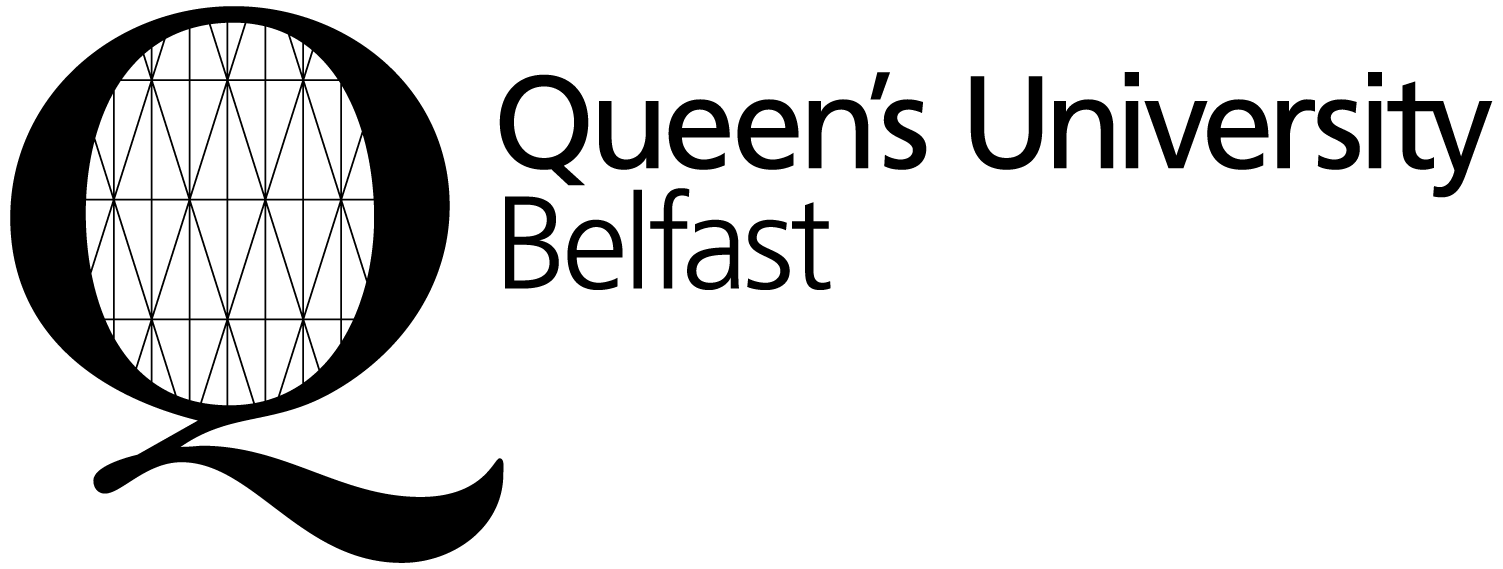 Queen’s University BelfastUniversity Tutors: School of PharmacyApplications are invited from suitably qualified persons to enable the School of Pharmacy to compile a register of Tutors.  Successful applicants will be fully responsible for the delivery of teaching and conduct of assessment to agreed standards.  Tutors will be engaged under a Contract for Services and will not be employees of the University.The greatest need for Tutors is typically, but not exclusively, in the areas of clinical pharmacy, pharmaceutics and pharmaceutical chemistryThe minimum requirement for someone wishing to act as a University Tutor for the School of Pharmacy is an Honours degree in pharmacy or a closely related subject.  It is desirable that all tutors possess experience of undergraduate teaching and a higher degree (PhD). If you wish to be considered for any opportunities to provide teaching assistance which may arise please submit a CV by 5pm on Friday 29 August 2014. A list of the required duties and responsibilities is available on request on the School website: http://www.qub.ac.uk/schools/SchoolofPharmacy/Vacancies/Payment:  This will be at the rate of   £33 per hour.Applications should be submitted to:Dr Heather Anderson (School Manager)School of PharmacyQueen’s University BelfastMedical Biology Centre97 Lisburn RoadBelfast, BT9 7BLEmail: pharmacyinfo@qub.ac.uk